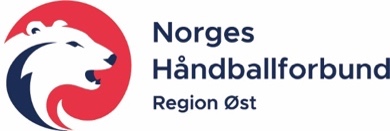 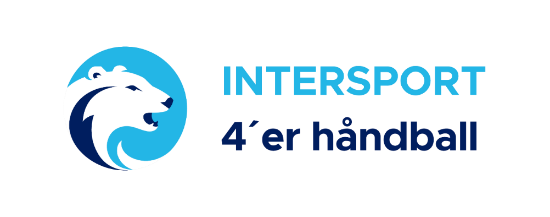 SPILLERLISTE INTERSPORT LOPPETASSEN Leveres i hovedsekretariatet ved ankomstHusk:Forbered alle godt før kampene, send info som klubben mottar på mail – videre til foresatte, og sett et oppmøtetidspunkt for laget ditt som er i god tid før innmarsjInnmarsj formiddag: 09:40  |  Innmarsj ettermiddag: 14:10Innmarsj avslutning formiddag: 13:20  |  Innmarsj avslutning ettermiddag: 17:50Alle lag skal være med på innmarsj før kamper og premieutdeling etter kamperDere kan ha med inntil åtte spillere per lag, vi anbefaler maks fem-seksDet registreres ikke mål eller resultat i barnehåndball. Det skal heller ikke være fokus på dette internt i lagene. Foresatte og andre supportere må hjelpe trenerne med detteForeldre skal være på tribunen for å heie på laget. Det er tillatt med inntil TO lagledere på benken. Disse kommuniserer med spillerne på banenHa en god dialog med de flinke og ferske dommerne LAG: ___________________________KOMMUNE:_________________________						 (el. Bydel)Ansvarlig leder: _____________________________  Telefon: _______________Leder:                 _____________________________  Telefon: _______________FORNAVN (STORE BOKSTAVER)FØDSELSÅR